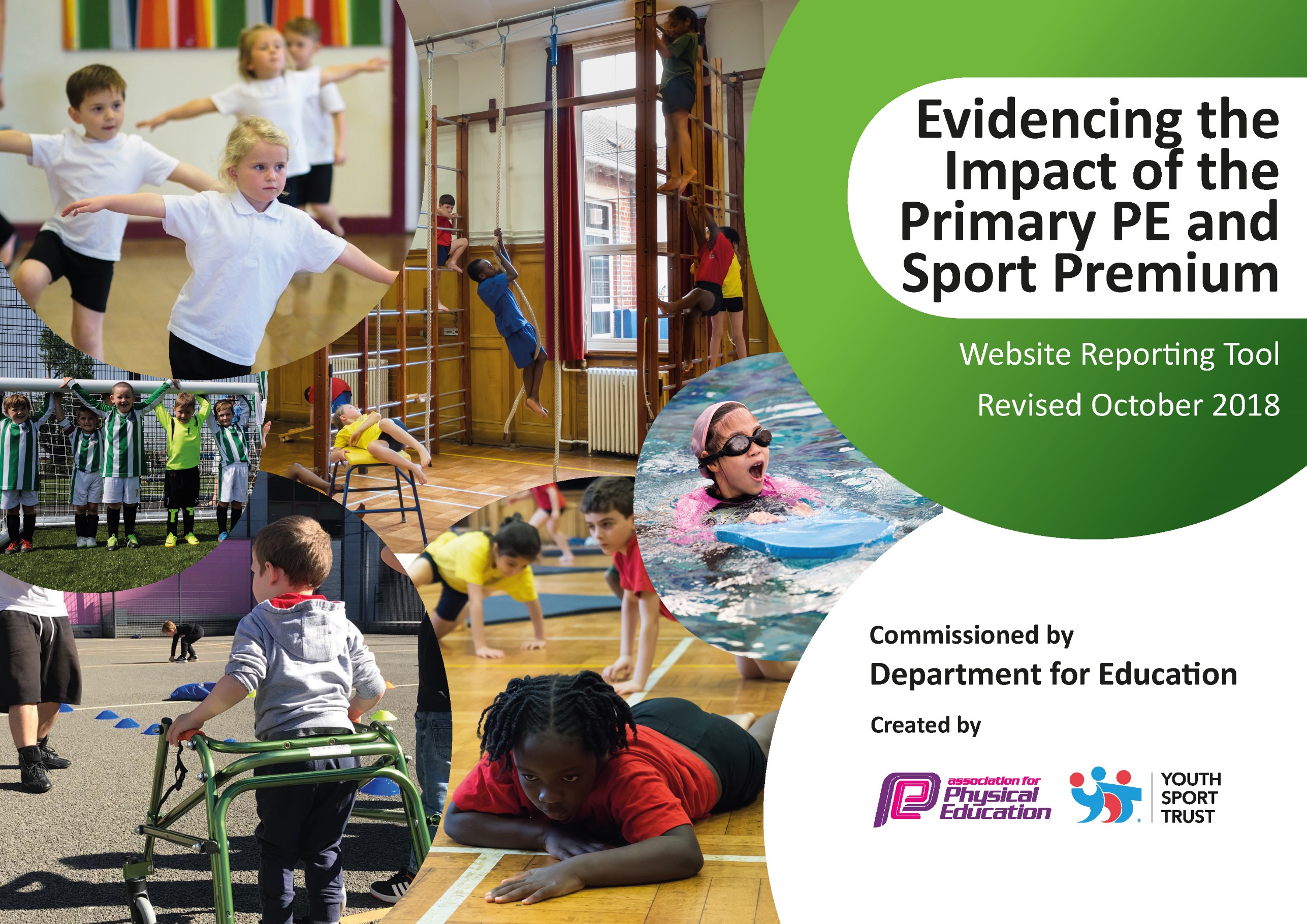 Schools must use the funding to make additional and sustainable improvements to the quality of Physical Education, Sport and Physical Activity (PESPA) they offer. This means that you should use the Primary PE and Sport Premium to: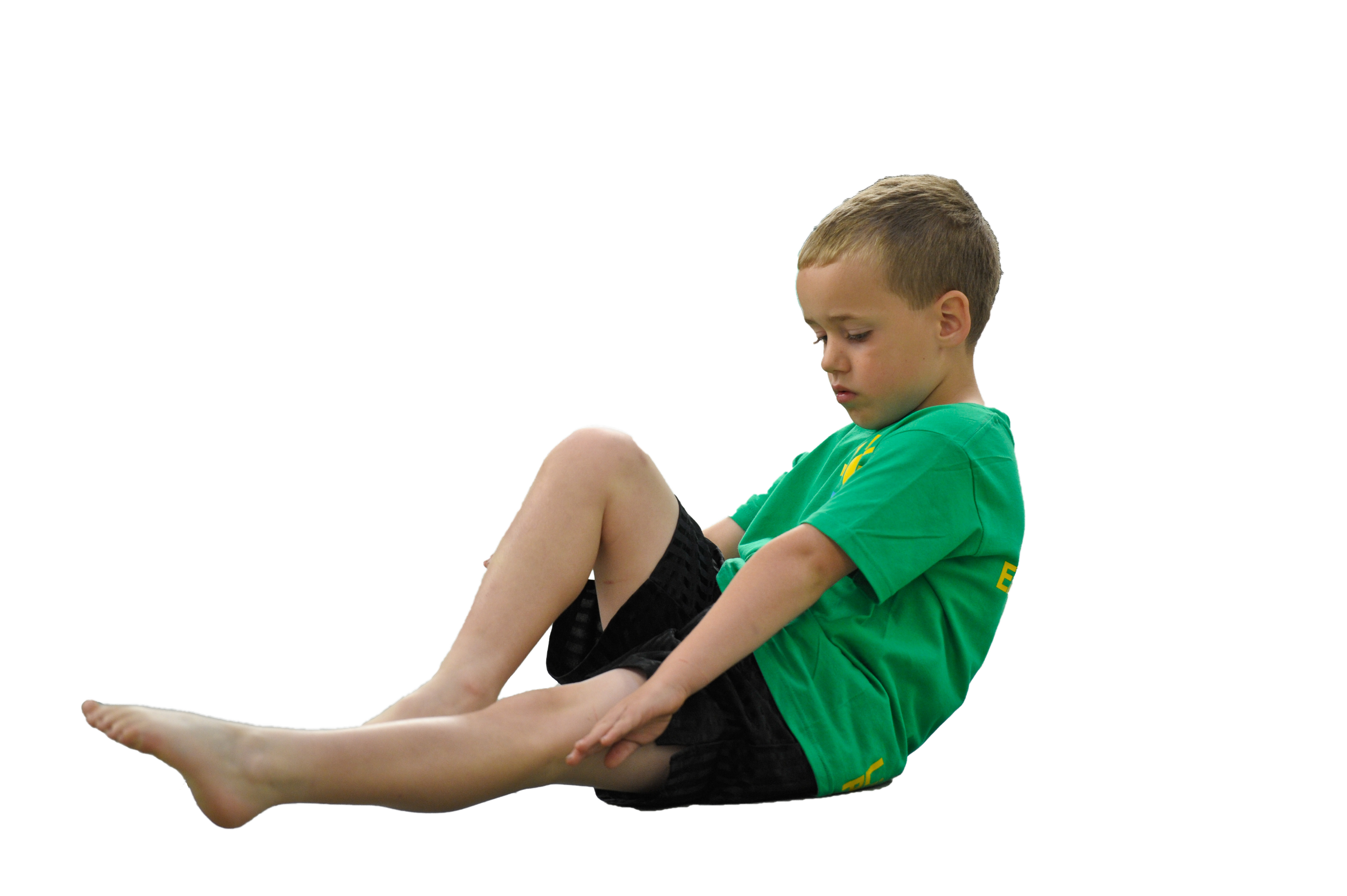 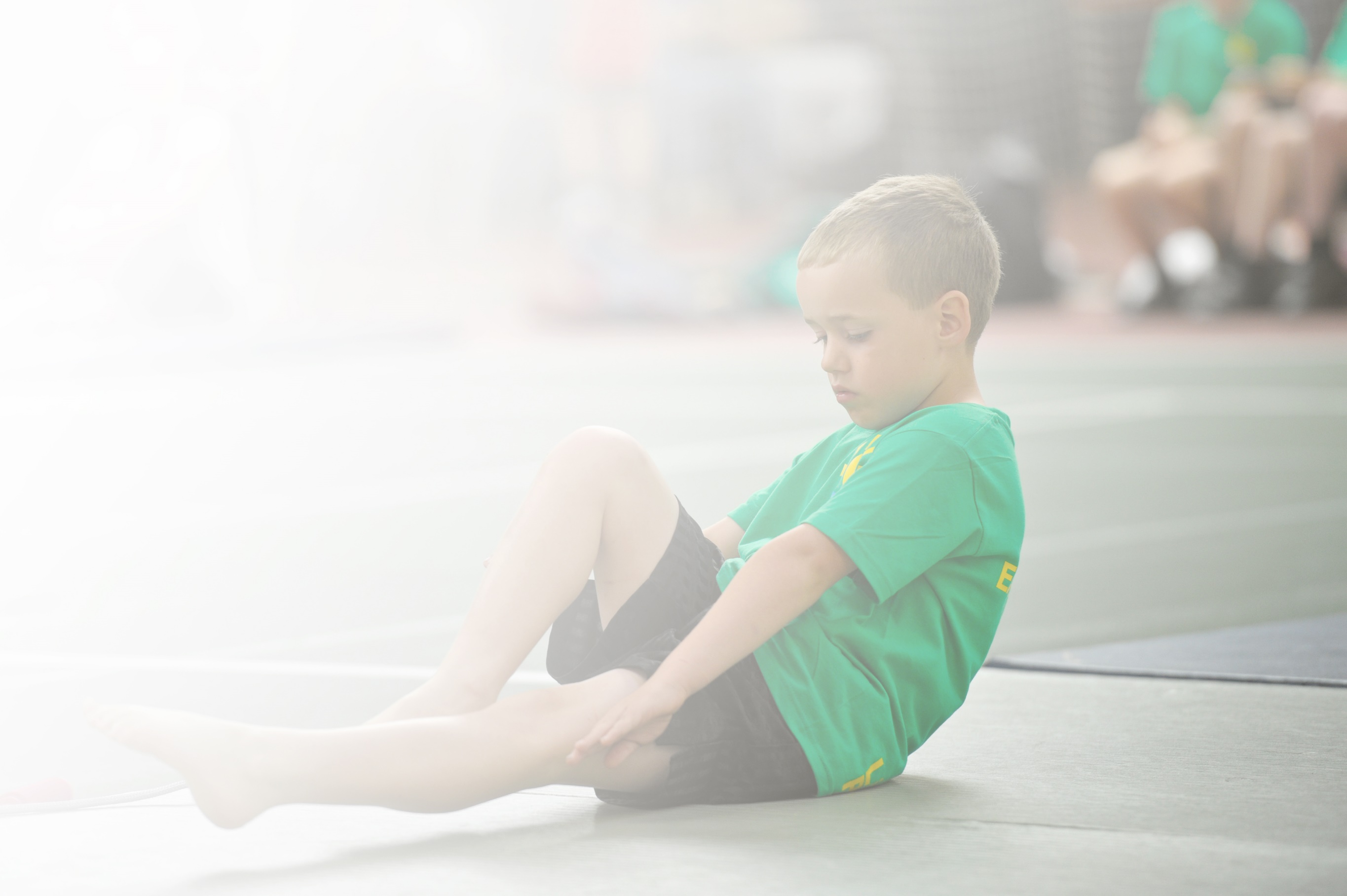 Develop or add to the PESPA activities that your school already offerBuild capacity and capability within the school to ensure that improvements made now will benefit pupils joining the school in future yearsPlease visit gov.uk for the revised DfE guidance including the 5 key indicators across which schools should demonstrate an improvement. This document will help you to review your provision and to reportyour spend. DfE encourages schools to use this template as an effective way of meeting the reporting requirements of the Primary PE and Sport Premium.We recommend you start by reflecting on the impact of current provision and reviewing the previousspend. Under the Ofsted Schools Inspection Framework, inspectors will assess how effectively leaders use the Primary PE and Sport Premium and measure its impact on outcomes for pupils, and how effectively governors hold them to account for this.Schools are required to publish details of how they spend this funding as well as on the impact it has on pupils’ PE and sport participation and attainment by the end of the summer term or by 31 July 2019 at the 
latest. 

We recommend regularly updating the table and publishing it
on your website throughout the year, as evidence of your 
ongoing review into how you are using the money to 
secure maximum, sustainable impact. To see an 
example of how to complete the table please 
click HERE.Key achievements to date:Areas for further improvement and baseline evidence of need:New curriculum plan created and implemented throughout the school
A 50% increase of extra-curricular sports offered throughout the year with an increased number of children attendingContinue to monitor the confidence and delivery of PE in new staff
Ensure the fitness levels of pupils continues to riseMeeting national curriculum requirements for swimming and water safetyPlease complete all of the below:What percentage of your current Year 6 cohort swim competently, confidently and proficiently over a distance of at least 25 metres?N.B. Even though your children may swim in another year please report on their attainment on leavingprimary school.%What percentage of your current Year 6 cohort use a range of strokes effectively [for example, front crawl, backstroke and breaststroke]?%What percentage of your current Year 6 cohort perform safe self-rescue in different water-based situations?%Schools can choose to use the Primary PE and Sport Premium to provide additional provision for swimming but this must be for activity over and above the national curriculum requirements. Have you used it in this way?Yes/NoAcademic Year: 2019/20Total fund allocated: £19,380Date Updated: Autumn 2019Date Updated: Autumn 2019Key indicator 1: The engagement of all pupils in regular physical activity – Chief Medical Officer guidelines recommend that primary school children undertake at least 30 minutes of physical activity a day in schoolKey indicator 1: The engagement of all pupils in regular physical activity – Chief Medical Officer guidelines recommend that primary school children undertake at least 30 minutes of physical activity a day in schoolKey indicator 1: The engagement of all pupils in regular physical activity – Chief Medical Officer guidelines recommend that primary school children undertake at least 30 minutes of physical activity a day in schoolKey indicator 1: The engagement of all pupils in regular physical activity – Chief Medical Officer guidelines recommend that primary school children undertake at least 30 minutes of physical activity a day in schoolPercentage of total allocation:Key indicator 1: The engagement of all pupils in regular physical activity – Chief Medical Officer guidelines recommend that primary school children undertake at least 30 minutes of physical activity a day in schoolKey indicator 1: The engagement of all pupils in regular physical activity – Chief Medical Officer guidelines recommend that primary school children undertake at least 30 minutes of physical activity a day in schoolKey indicator 1: The engagement of all pupils in regular physical activity – Chief Medical Officer guidelines recommend that primary school children undertake at least 30 minutes of physical activity a day in schoolKey indicator 1: The engagement of all pupils in regular physical activity – Chief Medical Officer guidelines recommend that primary school children undertake at least 30 minutes of physical activity a day in school6%School focus with clarity on intended impact on pupils:Actions to achieve:Funding allocated:Evidence and impact:Sustainability and suggested next steps:An increased number of children will take part in daily physical activity and be engaged in different ways to achieve this.Skip2BeFit workshopGolden MileKobocaPlayground leadership day £285£400£100£300Fitness levels will increase in all year groups and more children will be taking part in daily physical activityA rise in fitness levels will be evident through the premier education assessmentsChildren’s voice will be evident in our curriculum and clubs to ensure 100% increase in daily physical activity participationMore children will become active at lunchtimeRopes purchased to have in school and parents offered to purchase. In school workshops and competitions offered.Internal competitions offered as alternatives to continue pupils’ engagement with the daily mile.Data used to inform planningTrained leaders through the day will continue to deliver activities each lunch time and train further people Key indicator 2: The profile of PESSPA being raised across the school as a tool for whole school improvementKey indicator 2: The profile of PESSPA being raised across the school as a tool for whole school improvementKey indicator 2: The profile of PESSPA being raised across the school as a tool for whole school improvementKey indicator 2: The profile of PESSPA being raised across the school as a tool for whole school improvementPercentage of total allocation:Key indicator 2: The profile of PESSPA being raised across the school as a tool for whole school improvementKey indicator 2: The profile of PESSPA being raised across the school as a tool for whole school improvementKey indicator 2: The profile of PESSPA being raised across the school as a tool for whole school improvementKey indicator 2: The profile of PESSPA being raised across the school as a tool for whole school improvement31%School focus with clarity on intended impact on pupils:Actions to achieve:Funding allocated:Evidence and impact:Sustainability and suggested next steps:The profile of PE will be high across the school and bespoke days will support areas of need following observations.Outdoor areas will be engaging and ready to help raise the profile of physical education, school sport and physical activity.SSP renewal offering CPD, sporting events and coaching opportunities purchasedPower of sport assemblyHealth assemblyOutdoor areas invested in to raise the profile of PESSPA.£2850£75£75£3000Staff confidence in PE will be raised, at least 30% of children will participate in SSP festivals/competitions the year, the school will show an awareness for the importance of PESSPAInternal competitions and increased club opportunities to keep children engaged and prepared, staff delivering learnt content from coursesFeatures from the assembly continued to be talked about and evident around the schoolKey indicator 3: Increased confidence, knowledge and skills of all staff in teaching PE and sportKey indicator 3: Increased confidence, knowledge and skills of all staff in teaching PE and sportKey indicator 3: Increased confidence, knowledge and skills of all staff in teaching PE and sportKey indicator 3: Increased confidence, knowledge and skills of all staff in teaching PE and sportPercentage of total allocation:Key indicator 3: Increased confidence, knowledge and skills of all staff in teaching PE and sportKey indicator 3: Increased confidence, knowledge and skills of all staff in teaching PE and sportKey indicator 3: Increased confidence, knowledge and skills of all staff in teaching PE and sportKey indicator 3: Increased confidence, knowledge and skills of all staff in teaching PE and sport4%School focus with clarity on intendedimpact on pupils:Actions to achieve:Fundingallocated:Evidence and impact:Sustainability and suggestednext steps:Children will participate in high quality PE sessions delivered by confident teachers as a result of CPD. The new curriculum and resources implemented will support confidence, knowledge and skills.ASA subscriptionAFPE subscriptionSubject Leader MentoringNQT course£60£145Included in KI2 SSP renewal price£525Resources and CPD provided through both subscriptions will be shared and usedSubject leader will be able to evidence impact and feel confident to implement changes across the schoolNQTs will have raised confidence towards teaching PE and be able to know where to go to ask/look for helpSubscription to be continued to offer new and fresh CPD and resources regularlySubject leader Monitoring of NQT confidence and delivery of PEKey indicator 4: Broader experience of a range of sports and activities offered to all pupilsKey indicator 4: Broader experience of a range of sports and activities offered to all pupilsKey indicator 4: Broader experience of a range of sports and activities offered to all pupilsKey indicator 4: Broader experience of a range of sports and activities offered to all pupilsPercentage of total allocation:Key indicator 4: Broader experience of a range of sports and activities offered to all pupilsKey indicator 4: Broader experience of a range of sports and activities offered to all pupilsKey indicator 4: Broader experience of a range of sports and activities offered to all pupilsKey indicator 4: Broader experience of a range of sports and activities offered to all pupils57%School focus with clarity on intendedimpact on pupils:Actions to achieve:Fundingallocated:Evidence and impact:Sustainability and suggestednext steps:Children will have a wide range of opportunities to compete and access a variety of sports. 
Children will continue to be aware of the importance of looking after their mental health and engage in a number of strategies to enable them to continue to access a broad curriculum.Premier Education sports clubs employed to offer this to pupilsOutdoor areas to be updated and engaging to promote range of sports and activity particularly at break and  lunchSchool counsellor employed£2500£1000£7595A higher percentage of children will have attended after school clubs and a wider range of sports will be experienced by children. Target 30% of children to attend this year.Resources and expertise gained by observing clubs will be implemented in PE lessonsMonitoring of range of activities offered Children’s growth mind-set continued to be evidentKey indicator 5: Increased participation in competitive sportKey indicator 5: Increased participation in competitive sportKey indicator 5: Increased participation in competitive sportKey indicator 5: Increased participation in competitive sportPercentage of total allocation:Key indicator 5: Increased participation in competitive sportKey indicator 5: Increased participation in competitive sportKey indicator 5: Increased participation in competitive sportKey indicator 5: Increased participation in competitive sport2%School focus with clarity on intendedimpact on pupils:Actions to achieve:Fundingallocated:Evidence and impact:Sustainability and suggestednext steps:Children will participate in competition sport in and out of school regularly with a higher percentage of children involved.Resources updated.Kit for teaching staff£400£50Children will feel confident and equipped to participate in competitionsStaff will continue to feel valued and confident in their participation of PEInternal and external competitions will continue to be attended with close monitoring of attendance